Депутатам Собрания депутатов Кмр,Главам сельских поселений,Докладчикам, приглашённым 
        Направляю Вам повестку 42-го  заседания Собрания депутатов Карталинского муниципального района, которое состоится 22 февраля  2018 года в 11-00 часов местного времени в большом зале администрации Карталинского муниципального района. Прошу не планировать командировки и другие мероприятия в этот день:Об изменении состава депутатов Собрания депутатов Карталинского муниципального района (В.К. Демедюк).О внесении изменений в решение Собрания депутатов от 15 октября 2015 года №3-Н «О составе постоянных комиссий Собрания депутатов Карталинского муниципального района» (В.К. Демедюк).О внесении изменений в решение Собрания депутатов Карталинского муниципального района от 25.12.2017 года №399 «О принятии полномочий по решению вопросов местного значения Карталинского городского поселения Карталинским муниципальным районом» (Г.Р. Макарова).О внесении изменений в решение Собрания депутатов Карталинского муниципального района от 30.11.2017г. №363 (С.В.Марковский).О внесении изменений и дополнений в Решение Собрания депутатов Карталинского муниципального района от 19.12.2017г. №384 «О бюджете Карталинского муниципального района на 2018 год и на плановый период 2019 и 2020 годов» (Д.К.Ишмухамедова).О внесении изменений в Положение « О бюджетном процессе в Карталинском муниципальном районе» (Д.К.Ишмухамедова).Об утверждении Порядка предоставления иных межбюджетных трансфертов (за исключением иных межбюджетных трансфертов, предоставляемых на осуществление части полномочий по решению вопросов местного значения) бюджетам поселений Карталинского муниципального района (Д.К.Ишмухамедова).О выполнении за 2017 год муниципальной программы «Управление муниципальными финансами в Карталинском муниципальном районе на 2017-2019 годы» (Д.К.Ишмухамедова).Об отчёте об итогах оперативно-служебной деятельности Межмуниципального отдела МВД России «Карталинский» за  2017 год (К.С. Черепенькин).О работе Управления по делам культуры и спорта  Карталинского муниципального района за 2017 год (Т.С.Михайлова).О выполнении за 2017 год муниципальной программы «Основные направления развития культуры и спорта Карталинского муниципального района на 2017-2019 годы» (Т.С.Михайлова).Об отчёте о работе Управления  Пенсионного Фонда Российской Федерации в Карталинском районе Челябинской области за 2017 год (Т.А.Каптилкина).Об отчёте о работе Контрольно-счетной палаты Карталинского муниципального района за 2017 год (Г.Г. Синтяева). О выполнении за 2017 год муниципальной  программы «Развитие муниципальной службы в Карталинском муниципальном районе на 2016-2018 годы» (Н.Н.Бабенко).О выполнении за 2017 год муниципальной программы «Профилактика преступлений и иных правонарушений в Карталинском муниципальном районе на 2016-2018 годы» (Г.А. Клюшина).Об отчёте о работе МУЗ «Карталинская городская больница»  за 2017 год (О.В. Губчик). Анализ смертности и рождаемости населения Карталинского муниципального района за 2017 год. Мероприятия по снижению смертности на 2018 год (О.В. Губчик).О выполнении за 2017 год муниципальной программы «Крепкая семья» на 2017-2019 годы в Карталинском муниципальном районе Челябинской области (М.М. Вергилес).О выполнении за 2017 год муниципальной программы «Управление муниципальным имуществом Карталинского муниципального района, оформление  права собственности на движимое и недвижимое имущество Карталинским муниципальным районом на 2017-2019 годы» (Е.С. Селезнёва).Об утверждении Положения «О порядке представлении и проверки достоверности  сведений  о доходах, расходах, об имуществе и обязательствах имущественного характера, представляемых гражданами, претендующими на замещение  муниципальной должности, и лицами замещающими (занимающими) муниципальные должности, и комиссии по контролю за достоверностью сведений о доходах, расходах, об имуществе и обязательствах имущественного характера» (М.Ф. Бакатнюк).О внесении изменений в Положение «О статусе депутата Собрания депутатов Карталинского муниципального района» (М.Ф. Бакатнюк).О внесении изменений в решение Собрания депутатов Карталинского муниципального района от 26 августа 2011 года №234 (Г.Р. Макарова).Разное.Председатель Собрания депутатов Карталинского муниципального района                                    В.К.Демедюк 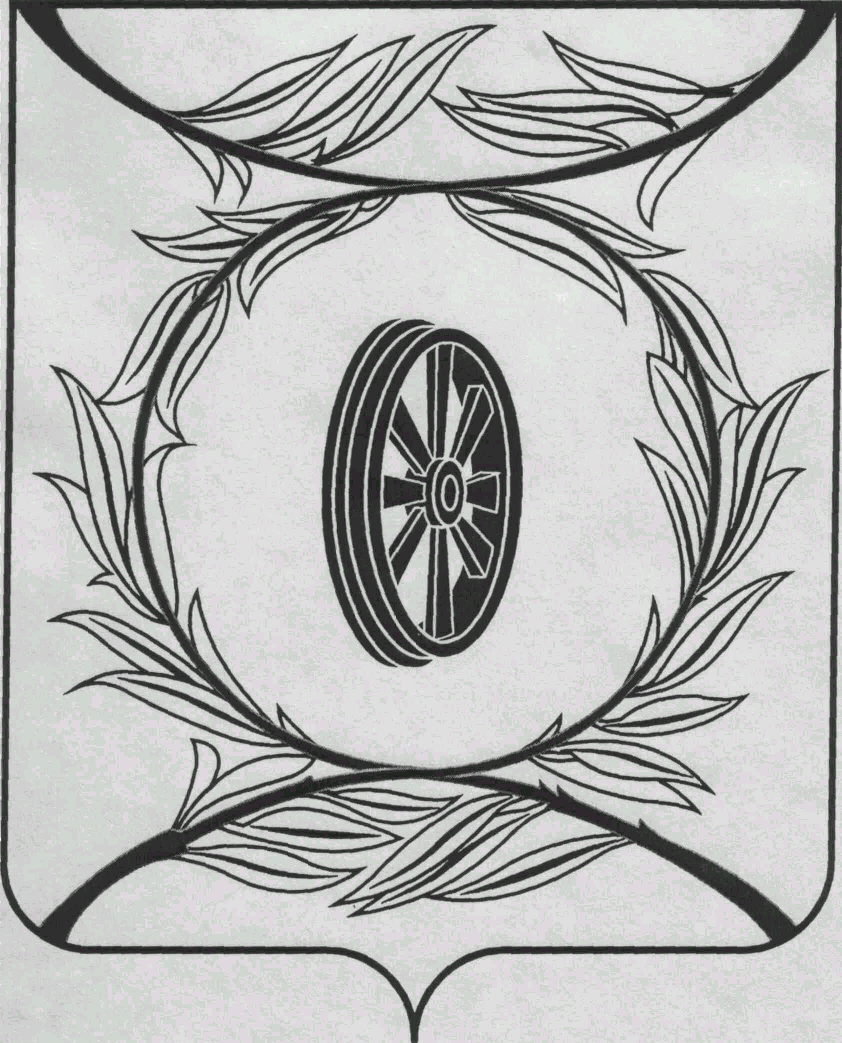 СОБРАНИЕ ДЕПУТАТОВКАРТАЛИНСКОГОМУНИЦИПАЛЬНОГО РАЙОНА457351, Челябинская областьгород Карталы, улица Ленина, 1телефон/факс : (835133)  2-20-57от  20 февраля 2018 года №34телефон : (835133) 2-28-90от ____ января 2014  года №_____